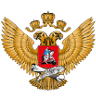 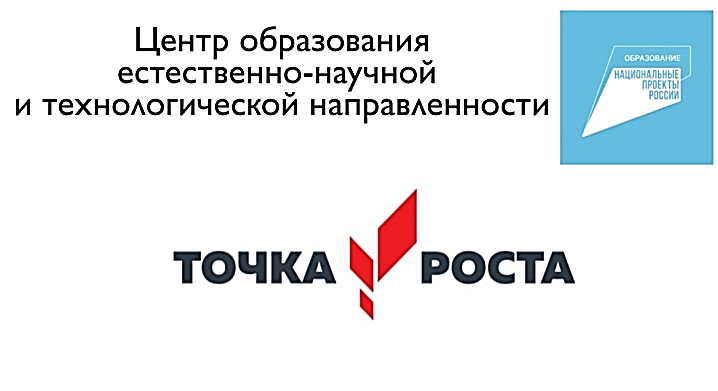 С 22 ноября  по 25 декабря  2022 г. на базе  Центра образования «Точка роста» МБОУ СШ №9  был проведен  мастер-класс для обучающихся 5-8 классов  «Выращиваем новогодний кристалл»Место проведения: кабинет химии (№20)Ответственный: руководитель кружка «Юный химик» Максимович Н.Е.Цель: вырастить кристалл из поваренной солиПлан проведения1.Мастер-класс для желающих вырастить новогодний кристалл из поваренной соли.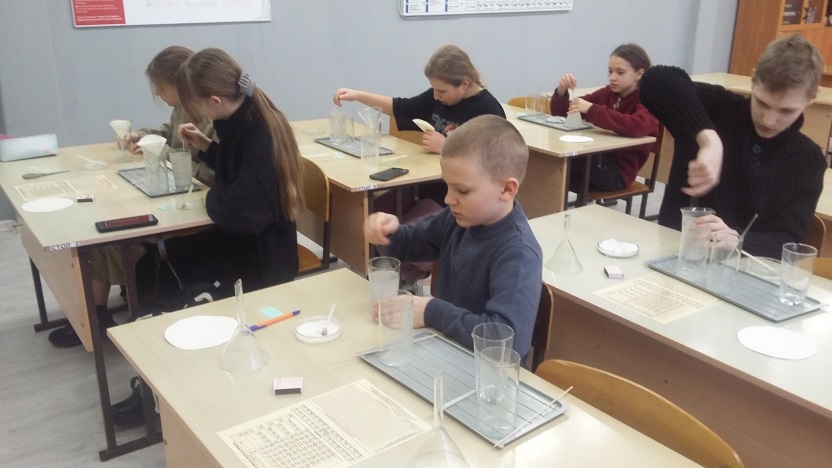 2.Еженедельный  контроль  за ростом кристалла.3.Оформление выращенных кристаллов и организация выставки, которую могли посетить все обучающиеся школы. 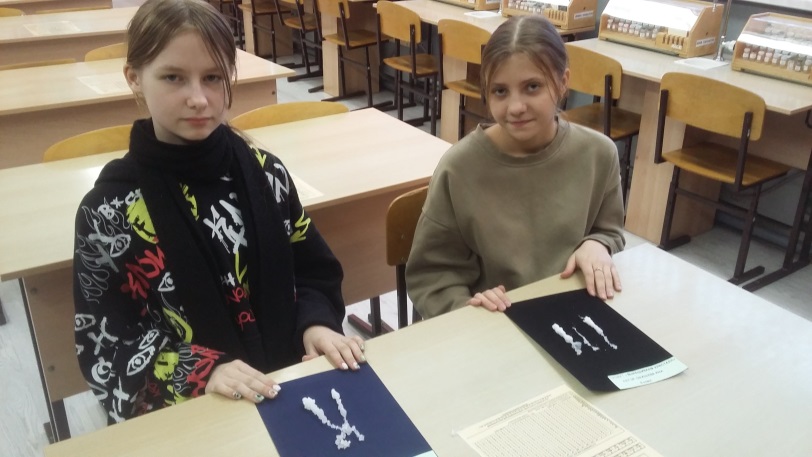 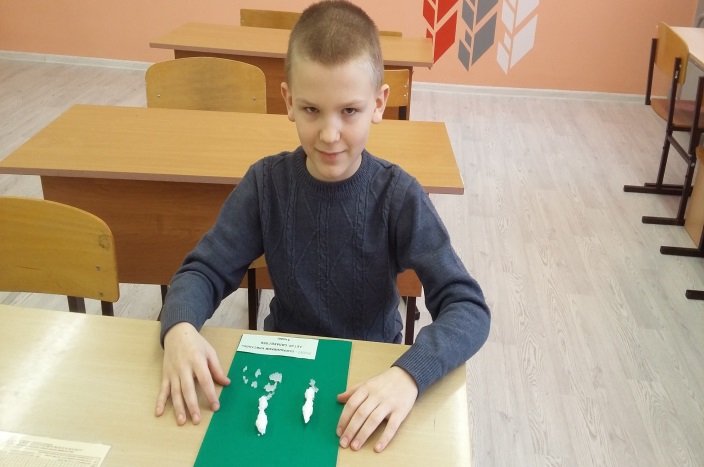 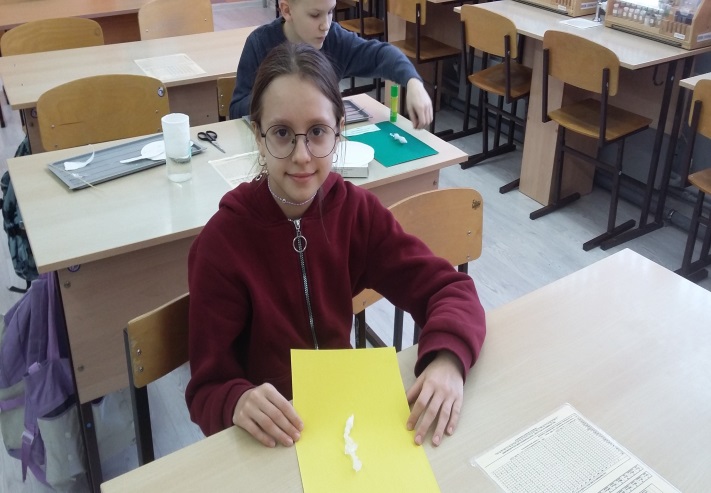 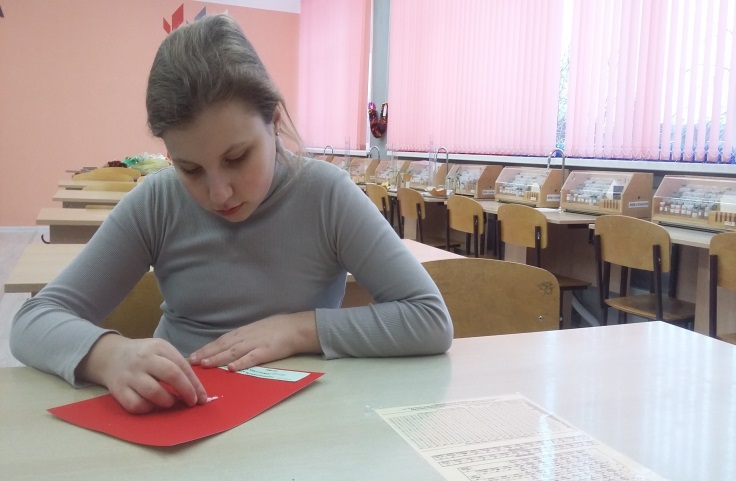 